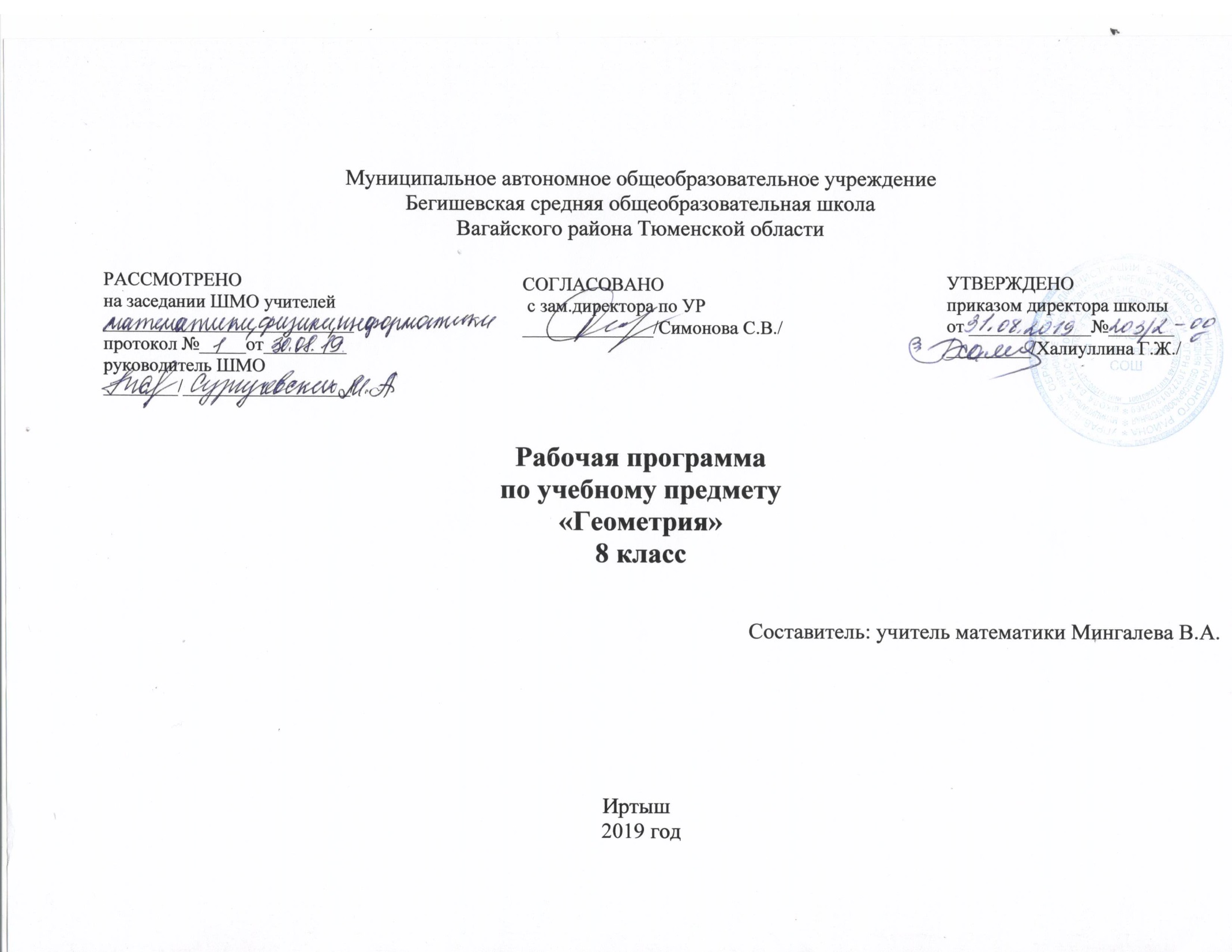 Планируемые результаты изучения учебного предмета геометрияЛичностные:  - Формирование ответственного отношения к учению, готовность и способность к саморазвитию и самообразованию; - Формирование осознанного, уважительного и доброжелательного отношения к другому человеку, его мнению, готовность и способность вести диалог, достигать в нем взаимопонимания;  - Формирование коммуникативной компетентности в общении и сотрудничестве со сверстниками, взрослыми в процессе образовательной, учебной, творческой деятельности.Метапредметные:   - Самостоятельно определять цели обучения, и пути их достижения; -Умение соотносить свои действия с планируемым результатом, осуществлять контроль своей деятельности в процессе достижения результата, корректировать свои действия в соответствии с изменяющейся ситуацией;  Владеть основами самоконтроля и самооценки;  Умение определять понятия, создавать обобщения, устанавливать аналогии, классифицировать, устанавливать причинно-следственные связи, строить логические рассуждения, умозаключения; Предметные:  - Владение геометрическими понятиями;  - Владение основными математическими умениями (составлять формулы и проводить по ним вычисления, решать текстовые задачи, использование метода координат на плоскости для решения задач; вычислять геометрические величины, применять изученные свойства фигур и отношений между ними; изображать плоские и пространственные геометрические фигуры и их конфигурации, читать геометрические чертежи); - Применение приобретенных знаний и умений для решения практических задач  По окончании  изучения курса учащийся научится:  -Пользоваться геометрическим языком при описании предметов.  -Распознавать и изображать на чертежах и рисунках геометрические фигуры.  -Доказывать теоремы решать несложные задачи на построение -Решать планиметрические задачи -Вычислять длины линейных элементов фигур и их углов -Вычислять площади фигур, -Решать практические задачи, Ученик получит возможность:  -Овладеть традиционной схемой решения задач на построение, -Приобрести опыт исследования свойств фигур,  -Применять алгоритм решения произвольных треугольников при решении задач. - Решать задачи на применение формул - вычисление площадей четырёхугольников.  -Применять свойства окружностей при решении задач. -Приобрести опыт использования компьютерных программ. -Приобрести опыт выполнения проектов.Содержание учебного предмета  геометрия 8 класс  Многоугольники .Выпуклый многоугольник. Четырехугольник. Параллелограмм, его свойства и признаки. Прямоугольник, квадрат, ромб, их свойства и признаки. Трапеция, средняя линия трапеции; равнобедренная трапеция.Теорема Фалеса. Подобие треугольников; коэффициент подобия. Признаки подобия треугольников. Средняя линия треугольника.Теорема Пифагора. Формула Герона. Синус, косинус, тангенс, котангенс острого угла прямоугольного треугольника и углов от 0° до 180°; Окружность .  Взаимное расположение прямой и окружности, двух окружностей . Касательная и секущая к окружности; равенство касательных, проведенных из одной точки. Метрические соотношения в окружности: свойства секущих. касательных ,хорд. Окружность, вписанная в треугольник, и окружность, описанная около треугольника. .Понятие о площади плоских фигур. Равносоставленные и равновеликие фигуры.  Площадь многоугольника. Площадь прямоугольника. Площадь параллелограмма, треугольника и трапеции (основные формулы). ТЕМАТИЧЕСКОЕ ПЛАНИРОВАНИЕ  ГЕОМЕТРИЯ 8  КЛАССИтого: 68 часов№ п/п№ п/пНаименование разделов и темКоличество часов№ п/п№ п/пНаименование разделов и темКоличество часов1.Четырёхугольники 12ч.1.1.Многоугольники 1.2.2.Многоугольники 2.3.3.Параллелограмм и трапеция 3.4.4.Параллелограмм и трапеция 4.5.5.Параллелограмм и трапеция 5.6.6.Параллелограмм и трапеция 6.7.7.Прямоугольник. Ромб. Квадрат. 7.8.8.Прямоугольник. Ромб. Квадрат. 8.9.9.Прямоугольник. Ромб. Квадрат. 9.10.10.Прямоугольник. Ромб. Квадрат. 10.11.11.Решение задач 11.12.12.Контрольная работа № 1по теме Четырёхугольники12.2. Площадь. 11ч.1313Площадь  многоугольника 1314.14.Площадь многоугольника 14.15.15.Площади параллелограмма, треугольника и трапеции 15.16.16.Площади параллелограмма, треугольника и трапеции16.17.17.Площадь треугольника и трапеции 17.18.18.Площади параллелограмма, треугольника и трапеции 18.19.19.Теорема Пифагора19.20.20.Теорема Пифагора20.21.21.Теорема Пифагора. Формула Герона21.22.22.Решение задач 22.23.23.Контрольная работа  №2 по теме « Площадь»23.3.Подобные треугольники. 16ч.2424Определение подобных треугольников.2425.25.Определение подобных треугольников25.26.26.Признаки  подобия треугольников 26.27.27.Признаки  подобия треугольников 27.28.28.Признаки  подобия треугольников 28.29.29.Признаки  подобия треугольников 29.30.30.Признаки подобия треугольников 30.31.31.Применение  подобия к доказательству теорем и решению задач 31.32.32.Применение  подобия к доказательству теорем и решению задач32.33.33.Применение  подобия к доказательству теорем и решению задач 33.34.34.Применение  подобия к доказательству теорем и решению задач 34.35.35.Применение  подобия к доказательству теорем и решению задач 35.36.36.Соотношение между сторонами и углами прямоугольного треугольника 36.37.37.Соотношение между сторонами и углами прямоугольного треугольника 37.38.38.Соотношение между сторонами и углами прямоугольного треугольника 38.39.39.Контрольная работа № 3 по теме  «Подобные треугольники.»39.4.Окружность .  16ч.40.40.Касательная и окружность 40.41.41.Касательная и окружность 41.42.42.Касательная и окружность 42.43.43.Центральные и вписанные углы 43.44.44.Центральные и вписанные углы 44.45.45.Центральные и вписанные углы 45.46.46.Центральные и вписанные углы 46.47.47.Четыре замечательные точки треугольника47.48.48.Четыре замечательные точки треугольника 48.49.49.Четыре замечательные точки треугольника 49.50.50.Вписанная и описанная окружности 50.51.51.Вписанная и описанная окружности 51.52.52.Вписанная и описанная окружности 52.53.53.Вписанная и описанная окружности 53.54.54.Решение задач 54.55.55.Контрольная работа № 455.5.Повторение.  13ч.56.56.Четырёхугольники. 56.57.57.Четырехугольники.57.58.58.Подобные треугольники 58.59.59.Подобные треугольники59.60.60.Подобные треугольники 60.61.61.Окружность 61.62.62.Окружность62.63.63.Окружность 63.64.64.Площадь 64.65.65.Площадь65.66.66.Площадь 66.67-68.67-68.Итоговая контрольная работа 67-68.